AUBURN PUBLIC CEMETERY DISTRICT • P.O.  • (530) 885-5922 • FAX (530) 885-5938SPECIAL BOARD MEETING AGENDADATE:    July 28th, 2020 TIME:     2:00 P.M.PLACE:  ZOOM VIDEO CONFERENCE: https://us02web.zoom.us/j/86841475263?pwd=am5ZdGVtZ3JYOUNnOEE3aHNkK29kUT09	 OR TELECONFERENCE – BY DIALING 1-(669) 900-9128	ENTER MEETING CODE 868 4147 5263# PARTICIPANT ID # PASSWORD 601749 WHEN PROMPTED.	TELECONFERENCE HOST SITE- NEW AUBURN CEMETERY – 1040 Collins Drive, Auburn, CA. In an effort to protect public health and prevent the spread of COVID-19 (Coronavirus), the Auburn Public Cemetery District encourages the public to call into the district board meeting.  The meeting may be heard by calling 1-669-900-9128 and entering meeting code 86841475263# -participant code # – password 601749 when prompted.  (Note: Phone Carriers may apply standard charges).  Members of the public who wish to comment on matters before the district, in lieu of doing so in person, may either submit comments by emailing aubcemetery@gmail.com on or before the first Tuesday of the month for regular board meetings, which will become part of the board meeting record or may speak at the designated time on the telephone call.  ROLL CALL PUBLIC COMMENT – Any person may address (5 minutes maximum) the Board of Trustees on any matter.  However, the Board cannot discuss, or take any action on any item that is not on the agenda. CLOSED SESSIONPublic Employee Performance Evaluation – Title: District Manager – pursuant to Sec. 54957 of the Government Code.  Board members to follow instructions sent by District Manager for Virtual Closed Session.IV.	ADJOURNMENT This Agenda has been certified and posted in accordance with the Brown ActClerk of the Board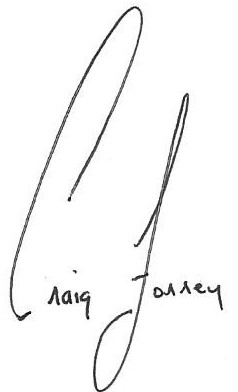 